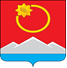 АДМИНИСТРАЦИЯ ТЕНЬКИНСКОГО МУНИЦИПАЛЬНОГО ОКРУГАМАГАДАНСКОЙ ОБЛАСТИП О С Т А Н О В Л Е Н И Е      17.04.2023 № 157-па                 п. Усть-ОмчугО присвоении адреса объекту адресации На  основании  Федерального  закона от 06 октября 2003 года № 131- ФЗ «Об общих принципах организации местного самоуправления в Российской Федерации», в соответствии с Постановлением  Правительства Российской Федерации от 19 ноября 2014 года № 1221 «Об утверждении Правил присвоения, изменения и аннулирования адресов»,  постановлением администрации  Тенькинского городского округа Магаданской области от 01 сентября 2022 года № 305-па  «Об утверждении административного регламента предоставления муниципальной услуги «Присвоение адреса объекту адресации, изменение и аннулирование такого адреса», Уставом муниципального образования «Тенькинский муниципальный округ» Магаданской области,  администрация   Тенькинского    муниципального    округа  Магаданской   области п о с т а н о в л я е т:1. Присвоить земельному участку с кадастровым номером 49:06:020101:40 следующий адрес: Магаданская область, муниципальный округ Тенькинский, поселок Омчак, улица Новая, земельный участок  6А;1.1 Присвоить нежилому зданию с кадастровым номером 49:06:000000:760 следующий адрес: Магаданская область, муниципальный округ Тенькинский, поселок Омчак, улица Новая, здание 6А. 2. Настоящее постановление вступает в силу с момента его официального опубликования (обнародования).И. о. главы Тенькинского муниципального округа 	   Е. Ю. Реброва